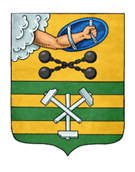 ПЕТРОЗАВОДСКИЙ ГОРОДСКОЙ СОВЕТ14 сессия 29 созываРЕШЕНИЕот 16 декабря 2022 г. № 29/14-207О внесении изменений в Решение Петрозаводского 
городского Совета от 26.04.2012 № 27/10-168 «О мерах 
по реализации отдельных положений Федерального закона 
от 25.12.2008 № 273-ФЗ «О противодействии коррупции»На основании статьи 12 Федерального закона от 25.12.2008 № 273-ФЗ «О противодействии коррупции», Решения Петрозаводского городского Совета от 26.09.2007 № XXVI/XI-111 «Об организации деятельности аппарата Петрозаводского городского Совета» Петрозаводский городской Совет РЕШИЛ:Внести следующие изменения в Решение Петрозаводского городского Совета от 26.04.2012 № 27/10-168 «О мерах по реализации отдельных положений Федерального закона от 25.12.2008 № 273-ФЗ «О противодействии коррупции» (далее – Решение):1. Приложение №1 к Решению дополнить пунктами 5 - 9 следующего содержания:«5) консультант отдела организационной работы аппарата Петрозаводского городского Совета;6) главный специалист отдела организационной работы аппарата Петрозаводского городского Совета;7) ведущий специалист отдела организационной работы аппарата Петрозаводского городского Совета;8) главный специалист отдела правового обеспечения аппарата Петрозаводского городского Совета.;9) ведущий специалист отдела правового обеспечения аппарата Петрозаводского городского Совета.».2. Приложение №3 к Решению дополнить пунктами 5 - 9 следующего содержания:«5) консультант отдела организационной работы аппарата Петрозаводского городского Совета;6) главный специалист отдела организационной работы аппарата Петрозаводского городского Совета;7) ведущий специалист отдела организационной работы аппарата Петрозаводского городского Совета;8) главный специалист отдела правового обеспечения аппарата Петрозаводского городского Совета.;9) ведущий специалист отдела правового обеспечения аппарата Петрозаводского городского Совета.».Председатель Петрозаводского городского Совета                                       Н.И. ДрейзисГлава Петрозаводского городского округа                          В.К. Любарский